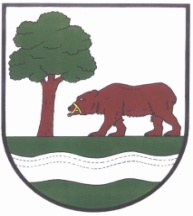 svoláNÍ 3. zasedání zastupitelstva obce KUNČICE NAD LABEMZasedání se koná 21.12.2022  od 17.00 hodin v budově obecního úřadu v kanceláři starostky obceNávrh  programuurčení ověřovatelů zápisu a zapisovateleschválení programuROZPOČET NA ROK 2023 A STŘEDNĚDOBÝ VÝHLEDrozpočet ZŠ a MŠ na rok 2023kalkulace vodného na rok 2023KUPNÍ SMLOUVA POZEMEK PARC.Č. 442/5 K.Ú.KUNČICE N/L  ZÁMĚR DAROVAT POZEMEK PARC. Č. 340/49 K.Ú. KUNČICE PŘIHLÁŠKA KE ČLENSTVÍ MAS KRKONOŠE, ČLENSKÉ PŘÍSPĚVKYsmlouva o smlouvě budoucí o zřízení věcného břemene p.p.č. 780/4, 780/5 a 780/7Nájemní smlouva Ć 2647007522 s ČD a.s.ROZPOČTOVÉ OPATŘENÍ Č. 8/2022DOTAČNÍ PROGRAM KHK NA PRODEJNY POTRAVINKunčice nad Labem 12.12.2022v.r.Miroslava Kracíková    starostka obce